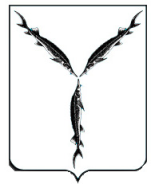 АДМИНИСТРАЦИЯ  МУНИЦИПАЛЬНОГО ОБРАЗОВАНИЯ «ГОРОД  САРАТОВ»КОМИТЕТ ПО ЖИЛИЩНО-КОММУНАЛЬНОМУ ХОЗЯЙСТВУПРИКАЗ№ 1250                                                                                             	                           19.12.2019Об утверждении Программы профилактикинарушений обязательных требований в рамках осуществления муниципального жилищного контроля на территории муниципального образования «Город Саратов»на 2020 год и плановый период 2021-2022 годов        В соответствии с частью 1 статьи 8.2 Федерального закона от 26.12.2008 № 294-ФЗ «О защите прав юридических лиц и индивидуальных предпринимателей при осуществлении государственного контроля (надзора) и муниципального контроля» и постановлением Правительства Российской Федерации от 26.12.2018 № 1680 «Об утверждении общих требований к организации и осуществлении органами государственного контроля (надзора), органами муниципального контроля мероприятий по профилактике нарушений обязательных требований, требований, установленных муниципальными правовыми актами» ПРИКАЗЫВАЮ:       1. Утвердить Программу профилактики нарушений обязательных требований в рамках осуществления муниципального жилищного контроля на территории муниципального образования «Город Саратов» на 2020 год и плановый период 2021-2022 годов согласно приложению 1 к настоящему приказу.       2. Утвердить Перечень нормативных правовых актов, устанавливающих обязательные требования, соблюдение которых является предметом профилактики нарушений в сфере жилищных отношений согласно приложению 2 к настоящему приказу.        3. Контроль за исполнением настоящего приказа оставляю за собой. Председатель                                                                                                    Н.Б. ДаниленкоПодготовлен:Отделом муниципального контроля 					        Д.А. РагузовВиза:Заместитель председателя комитета, начальник   управления жилищного хозяйства и муниципального контроля 					                  Е.Е. НикитинаНачальник отдела правовой иорганизационной работы                                                                             В.А. Майбородин        Приложение 1 к приказу  № 1250от «19» декабря 2019 годаПрограмма профилактики нарушений обязательных требований в рамках осуществления муниципального жилищного контроля на территории муниципального образования «Город Саратов» на 2020 год и плановый период 2021-2022 годовРаздел 1. Анализ состояния подконтрольной сферы.       1.1. Вид муниципального контроля - муниципальный жилищный контроль.        1.2. Муниципальный жилищный контроль (далее - муниципальный контроль) осуществляется отраслевым (функциональным) структурным подразделением администрации муниципального образования «Город Саратов» - комитетом по жилищно-коммунальному хозяйству администрации муниципального образования «Город Саратов» (далее - Комитет, орган муниципального контроля).        1.3. В соответствии с законодательством, муниципальный контроль осуществляется путем проведения:- обследований объектов муниципального жилищного фонда;- плановых и внеплановых проверок состояния муниципального жилищного фонда, соблюдения юридическими лицами, индивидуальными предпринимателями и нанимателями обязательных требований, установленных в отношении муниципального жилищного фонда законодательством Российской Федерации, законодательством Саратовской области и муниципальными правовыми актами (далее - проверки, обязательные требования);- анализа исполнения обязательных требований, информация о нарушении которых получена в ходе осуществления муниципального контроля.        1.4. Объектами профилактических мероприятий при осуществлении муниципального жилищного контроля за соблюдением требований законодательства на территории муниципального образования «Город Саратов» являются юридические лица, индивидуальные предприниматели и наниматели (далее - подконтрольные субъекты).        1.5. Итоги проведения в 2017-2018 годах муниципального жилищного контроля на территории муниципального образования «Город Саратов»:Таблица 1       Основными причинами нарушений обязательных требований, установленных федеральным законодательством, законодательством области, муниципальными нормативными правовыми актами в сфере муниципального жилищного контроля (далее – обязательные требования) являются:        1) не сформированное понимание исполнения обязательных требований в сфере жилищных отношений у подконтрольных субъектов;        2) недостаточное информирование у подконтрольных субъектов по вопросам соблюдения обязательных требований в сфере жилищных отношений.Раздел 2. Цели и задачи программы       2.1. Настоящая Программа разработана на 2020 год и плановый период 2021-2022 годов и определяет цели, задачи и порядок осуществления комитетом по жилищно-коммунальному хозяйству администрации муниципального образования «Город Саратов» (орган муниципального контроля) профилактических мероприятий, направленных на предупреждение нарушений обязательных требований.        2.2. Целями профилактической работы являются:        1) предупреждение и профилактика нарушений, подконтрольными субъектами обязательных требований, включая устранение причин, факторов и условий, способствующих возможному нарушению обязательных требований;        2) предотвращение угрозы безопасности жизни и здоровья людей;        3) увеличение доли подконтрольных субъектов, соблюдающих обязательные требования в сфере жилищных отношений.        2.3. Задачами профилактической работы являются:        1) укрепление системы профилактики нарушений обязательных требований;        2) выявление причин, факторов и условий, способствующих нарушениям обязательных требований, разработка мероприятий, направленных на устранение обязательных требований;        3) повышение уровня знаний юридических лиц и индивидуальных предпринимателей в сфере жилищных отношений.Раздел 3. Основные мероприятия по профилактике нарушений3.1. План мероприятий по профилактике нарушений на 2020 год:Таблица 23.2. Проект плана мероприятий по профилактике нарушений на плановый период 2021-2022 годов:Таблица 3Раздел 4. Оценка эффективности программы       4.1. Оценка эффективности профилактических мероприятий осуществляется по итогам опроса. Опрос проводится среди лиц, в отношении которых проводились проверочные мероприятия, иных подконтрольных лиц и лиц, участвующих в проведении профилактических мероприятий. Опрос проводится силами должностных лиц отраслевого (функционального) органа администрации муниципального образования «Город Саратов», осуществляющего муниципальный жилищный контроль с использованием разработанной ими анкеты (приложение к настоящей Программе). Результаты опроса и информация о достижении отчетных показателей реализации Программы размещаются на официальном сайте администрации муниципального образования «Город Саратов» в информационно-телекоммуникационной сети «Интернет».        4.2. Отчетные показатели на 2020 год: Таблица 4       4.3. Проект отчетных показателей на плановый период 2021-2022 годов: Таблица 5Раздел 5. Ресурсное обеспечение программы       5.1. Ресурсное обеспечение Программы включает в себя кадровое и информационно-аналитическое обеспечение ее реализации.        5.2. Проведение мероприятий Программы, управление профилактической работой, методическое обеспечение реализации Программы, ведение учета изменений законодательства в области осуществления муниципального жилищного контроля на территории муниципального образования «Город Саратов», осуществляется отраслевым (функциональным) структурным подразделением администрации муниципального образования «Город Саратов» - комитетом по жилищно-коммунальному хозяйству администрации муниципального образования «Город Саратов».        5.3 Информационно-аналитическое обеспечение реализации Программы осуществляется с использованием официального сайта администрации муниципального образования «Город Саратов» в информационно-телекоммуникационной сети «Интернет» и печатных средств массовой информации.Приложение 2 к приказу № 1250 от «19» декабря 2019 года Перечень нормативных правовых актов, устанавливающих обязательные требования, соблюдение которых является предметом профилактики нарушений в сфере жилищных отношенийРаздел I. Федеральные законыРаздел II. Указы Президента Российской Федерации,Постановления и Распоряжения Правительства Российской ФедерацииРаздел III. Нормативные правовые акты федеральных органов исполнительной власти и нормативные документы федеральных органов исполнительной властиРаздел IV. Законы и иные нормативные правовые акты субъектов Российской Федерации, муниципальные правовые актыПриложение к Программе профилактики нарушений обязательных требований в рамках осуществления муниципального жилищного                                                                                  контроля на территории муниципального    образования  «Город Саратов» на 2020 год и плановый период 2021-2022 гг.Анкета для опроса лиц, в отношении которых проводились проверочные мероприятия, иных подконтрольных лиц и лиц, участвующих в проведении профилактических мероприятийПаспорт программы Наименование программы Программа профилактики нарушений обязательных требований, требований, установленных муниципальными правовыми актами, при осуществлении муниципального жилищного контроля на территории муниципального образования «Город Саратов» на 2020 год и плановый период 2021 - 2022 годов Правовые основания разработки программы 1) Жилищный кодекс Российской Федерации; 2) Федеральный закон от 06.10.2003 № 131-ФЗ «Об общих принципах организации местного самоуправления в Российской Федерации»; 3) Федеральный закон от 26.12.2008 № 294-ФЗ «О защите прав юридических лиц и индивидуальных предпринимателей при осуществлении государственного контроля (надзора) и муниципального контроля»; 4) Постановление Правительства Российской Федерации от 26.12.2018 № 1680 «Об утверждении общих требований к организации и осуществлению органами государственного контроля (надзора), органами муниципального контроля мероприятий по профилактике нарушений обязательных требований, требований, установленных муниципальными правовыми актами»; 5) Закон Саратовской области от 25.09.2012 № 145-ЗСО «О муниципальном жилищном контроле»;6) Постановление администрации муниципального образования «Город Саратов» от 23.08.2013 № 1822 «Об утверждении Административного регламента исполнения муниципальной функции «Осуществление муниципального жилищного контроля в отношении юридических лиц, индивидуальных предпринимателей и нанимателей»Разработчик программы Отдел муниципального контроля комитета по жилищно-коммунальному хозяйству администрации муниципального образования «Город Саратов» Цели программы 1) предупреждение нарушений юридическими лицами, индивидуальными предпринимателями, нанимателями обязательных требований, установленных в отношении муниципального жилищного фонда законодательством Российской Федерации, законодательством области и муниципальными правовыми актами;2) устранение причин, факторов и условий, способствующих нарушениям обязательных требований, установленных в отношении муниципального жилищного фонда законодательством Российской Федерации, законодательством области и муниципальными правовыми актами.Задачи программы 1) укрепление системы профилактики нарушений обязательных требований, установленных законодательством Российской Федерации, законодательством области и муниципальными правовыми актами; 2) выявление причин, факторов и условий, способствующих нарушениям обязательных требований, установленных законодательством Российской Федерации, законодательством области и муниципальными правовыми актами.3) повышение уровня знаний юридических лиц и индивидуальных предпринимателей в сфере жилищных отношений.Наименование20172018Количество проведенных проверок 362190Общее количество юридических лиц и индивидуальных предпринимателей, в отношении которых проводились плановые, внеплановые проверки 9050Общее количество проверок, по итогам проведения, которых выявлены правонарушения 154109№ п/п Профилактическое мероприятие Периодичность проведения Ответственные исполнители Ожидаемые результаты проводимого мероприятия 1 Размещение на официальном сайте администрации муниципального образования «Город Саратов» в информационно-телекоммуникационной сети «Интернет» (далее – официальный сайт) перечней нормативных правовых актов или их отдельных частей, содержащих обязательные требования, оценка соблюдениякоторых является предметом муниципального жилищного контроляПо мере внесения изменений в нормативные правовые акты в области жилищных отношений Отдел муниципального  контроляПовышение информированности юридических лиц и индивидуальных предпринимателей о соблюдении обязательных требований, установленных нормативными правовыми актами2 Информирование подконтрольных субъектов по вопросам соблюдения обязательных требованийНа регулярной основе в течение года Отдел муниципального  контроляСнижение количества нарушений обязательных требований юридическими лицами и индивидуальными предпринимателями 3 Обобщение и анализ правоприменительной практики при осуществлении муниципального жилищного контроля на территории муниципального образования «Город Саратов»Обобщение практики до 15 декабря Отдел муниципального  контроляПовышение результативности и эффективности контрольной деятельности администрации муниципального образования «Город Саратов». Снижение количества нарушений обязательных требований юридическими лицами и индивидуальными предпринимателями 4 Размещение соответствующих обзоров правоприменительной практики на официальном сайте Размещение обзора правовой практики не реже одного раза в год Отдел муниципального  контроляПовышение информированности юридических лиц и индивидуальных предпринимателей о соблюдении обязательных требований, установленных нормативными правовыми актами 5 Размещение на официальном сайте о количестве проведенных контрольных мероприятий, перечня наиболее часто встречающихся нарушений обязательных требований, общее количество случаев привлечения к административной ответственности с указанием по видам основных правонарушений Не реже 1 раза в полгода Отдел муниципального  контроляПовышение информированности юридических лиц и индивидуальных предпринимателей о соблюдении обязательных требований, установленных нормативными правовыми актами 6 Проведение публичных мероприятий для подконтрольных субъектов с обсуждением полученных результатов, полученных на основе проведенного обобщения практики и классификации причин возникновения типовых нарушений. Размещение отчетов о проведенных мероприятиях на официальном сайте Не реже 1 раза в полгода Отдел муниципального  контроляПовышение информированности юридических лиц и индивидуальных предпринимателей о соблюдении обязательных требований, установленных нормативными правовыми актами. Снижение количества нарушений обязательных требований7 Выдача юридическим лицам и индивидуальным предпринимателям предостережений о недопустимости нарушения обязательных требований в соответствии со статьей 8.2 Федерального закона от 26.12.2008 № 294-ФЗ «О защите прав юридических лиц и индивидуальных предпринимателей при осуществлении государственного контроля (надзора) и муниципального контроля» При наличии сведений о готовящихся нарушениях или о признаках нарушений обязательных требований Отдел муниципального  контроляПресечение и предупреждение нарушения обязательных требований. Снижение количества нарушений обязательных требований юридическими лицами и индивидуальными предпринимателями 8 Разъяснение порядка проведения контрольных мероприятий, в том числе прав и обязанностей подконтрольного субъекта, прав и обязанностей должностных лиц администрации муниципального образования «Город Саратов», сроков проведения мероприятий, порядка их обжалования При поступлении соответствующих заявлений от юридических лиц и (или) индивидуальных предпринимателей Отдел муниципального  контроляПовышение информированности юридических лиц и индивидуальных предпринимателей 9 Организация работы по вопросам профилактики нарушений обязательных требований, соблюдение которых подконтрольно администрации муниципального образования «Город Саратов» в рамках осуществления муниципального жилищного контроля На регулярной основе в течение года Отдел муниципального  о контроляПовышение информированности юридических лиц и индивидуальных предпринимателей. Снижение количества нарушений обязательных требований юридическими лицами и индивидуальными предпринимателями № п/п Профилактическое мероприятие Периодичность проведения Ответственные исполнители Ожидаемые результаты проводимого мероприятия 1 Размещение на официальном сайте администрации муниципального образования «Город Саратов» в информационно-телекоммуникационной сети «Интернет» (далее – официальный сайт) перечней нормативных правовых актов или их отдельных частей, содержащих обязательные требования, оценка соблюдениякоторых  является предметом муниципального жилищного контроля По мере внесения изменений в нормативные правовые акты в области жилищных отношений Отдел муниципального  контроляПовышение информированности юридических лиц и индивидуальных предпринимателей о соблюдении обязательных требований, установленных нормативными правовыми актами2 Информирование подконтрольных субъектов по вопросам соблюдения обязательных требований На регулярной основе в течение года Отдел муниципального  контроляСнижение количества нарушений обязательных требований юридическими лицами и индивидуальными предпринимателями 3 Обобщение и анализ правоприменительной практики при осуществлении муниципального жилищного контроля на территории муниципального образования «Город Саратов»Обобщение практики до 15 декабря Отдел муниципального  контроляПовышение результативности и эффективности контрольной деятельности администрации МО «Город Саратов». Снижение количества нарушений обязательных требований юридическими лицами и индивидуальными предпринимателями 4 Размещение соответствующих обзоров правоприменительной практики на официальном сайте Размещение обзора правовой практики не реже одного раза в год Отдел муниципального  контроляПовышение информированности юридических лиц и индивидуальных предпринимателей о соблюдении обязательных требований, установленных нормативными правовыми актами 5 Размещение на официальном сайте администрации о количестве проведенных контрольных мероприятий, перечня наиболее часто встречающихся нарушений обязательных требований, общее количество случаев привлечения к административной ответственности с указанием по видам основных правонарушений Не реже 1 раза в полгода Отдел муниципального  контроляПовышение информированности юридических лиц и индивидуальных предпринимателей о соблюдении обязательных требований, установленных нормативными правовыми актами 6 Проведение публичных мероприятий для подконтрольных субъектов с обсуждением полученных результатов, полученных на основе проведенного обобщения практики и классификации причин возникновения типовых нарушений. Размещение отчетов о проведенных мероприятиях на официальном сайте Не реже 1 раза в полгода Отдел муниципального  контроляПовышение информированности юридических лиц и индивидуальных предпринимателей о соблюдении обязательных требований, установленных нормативными правовыми актами. Снижение количества нарушений обязательных требований7 Выдача юридическим лицам и индивидуальным предпринимателям предостережений о недопустимости нарушения обязательных требований в соответствии со статьей 8.2 Федерального закона от 26.12.2008 № 294-ФЗ «О защите прав юридических лиц и индивидуальных предпринимателей при осуществлении государственного контроля (надзора) и муниципального контроля» При наличии сведений о готовящихся нарушениях или о признаках нарушений обязательных требований Отдел муниципального  контроляПресечение и предупреждение нарушения обязательных требований. Снижение количества нарушений обязательных требований юридическими лицами и индивидуальными предпринимателями 8 Разъяснение порядка проведения контрольных мероприятий, в том числе прав и обязанностей подконтрольного субъекта, прав и обязанностей должностных лиц администрации муниципального образования «Город Саратов», сроков проведения мероприятий, порядка их обжалования При поступлении соответствующих заявлений от юридических лиц и (или) индивидуальных предпринимателей Отдел муниципального  контроляПовышение информированности юридических лиц и индивидуальных предпринимателей 9 Организация работы по вопросам профилактики нарушений обязательных требований, соблюдение которых подконтрольно администрации муниципального образования «Город Саратов» в рамках осуществления муниципального жилищного контроля На регулярной основе в течение года Отдел муниципального  контроляПовышение информированности юридических лиц и индивидуальных предпринимателей. Снижение количества нарушений обязательных требований юридическими лицами и индивидуальными предпринимателями Наименование показателяЗначение показателяИнформированность подконтрольных субъектов о содержании обязательных требований Не менее 70% опрошенныхПонятность обязательных требований, их однозначное толкование подконтрольными субъектами и должностными лицами органа муниципального контроля Не менее 70% опрошенныхУдовлетворенность обеспечением доступности информации о принятых и готовящихся изменениях обязательных требований, размещенной на официальном сайте администрации муниципального образования «Город Саратов» в информационно-телекоммуникационной сети «Интернет» Не менее 70% опрошенныхИнформированность подконтрольных субъектов о порядке проведения проверок, правах подконтрольных субъектов при проведении проверки Не менее 70% опрошенныхВыполнение профилактических программных мероприятий согласно плану Не менее 100% мероприятий, предусмотренных планом мероприятийНаименование показателяЗначение показателяИнформированность подконтрольных субъектов о содержании обязательных требований Не менее 70% опрошенныхПонятность обязательных требований, их однозначное толкование подконтрольными субъектами и должностными лицами органа муниципального контроля Не менее 70% опрошенныхУдовлетворенность обеспечением доступности информации о принятых и готовящихся изменениях обязательных требований, размещенной на официальном сайте администрации муниципального образования «Город Саратов» в информационно-телекоммуникационной сети «Интернет» Не менее 70% опрошенныхИнформированность подконтрольных субъектов о порядке проведения проверок, правах подконтрольных субъектов при проведении проверки Не менее 70% опрошенныхВыполнение профилактических программных мероприятий согласно плану Не менее 100% мероприятий, предусмотренных планом мероприятий№ п/пНаименование и реквизиты актаКраткое описание круга лиц и (или) перечня объектов, в отношении которых устанавливаются обязательные требованияУказание на структурные единицы акта, соблюдение которых оценивается при проведении мероприятий по контролю1. Жилищный кодекс Российской Федерации от 29.12.2004 № 188-ФЗ Юридические лица, индивидуальные предприниматели, граждане в соответствии со статьей 20 Жилищного кодекса Российской Федерации ст. 20, глава 6, разделы III, III.1, V - VIII 2. Федеральный закон от 29.12.2004 № 189-ФЗ «О введении в действие Жилищного кодекса Российской Федерации» Юридические лица, индивидуальные предприниматели, граждане весь акт 3. Гражданский кодекс Российской Федерации (часть первая) от 30.11.1994 № 51-ФЗ Юридические лица, индивидуальные предприниматели, граждане Раздел II 4. Кодекс Российской Федерации об административных правонарушениях от 30.12.2001 № 195-ФЗ Юридические лица, индивидуальные предприниматели, граждане Ст. 19.4 КоАП РФ, Ст. 19.4.1 КоАП РФ за исключением случаев, предусмотренных частью 4 статьи 14.24 КоАП РФ, частью 9 статьи 15.29 КоАП РФ.Ст. 19.5 КоАП РФ, ст. 19.7 КоАП РФ 5. Федеральный закон от 26.12.2008 № 294-ФЗ «О защите прав юридических лиц и индивидуальных предпринимателей при осуществлении государственного контроля (надзора) и муниципального контроляЮридические лица, индивидуальные предприниматели, граждане весь акт 6. Федеральный закон от 06.10.2003 № 131-ФЗ «Об общих принципах организации местного самоуправления в Российской Федерации» Юридические лица, индивидуальные предприниматели, граждане пункт 26 части 1 статьи 16 № п/пНаименование и реквизиты актаКраткое описание круга лиц и (или) перечня объектов, в отношении которых устанавливаются обязательные требованияУказание на структурные единицы акта, соблюдение которых оценивается при проведении мероприятий по контролю1. Постановление Правительства Российской Федерации от 21.01.2006 № 25 «Об утверждении Правил пользования жилыми помещениями» Жилые помещения государственного и муниципального жилищных фондов, а также принадлежащие гражданам на праве собственности жилые помещениями в многоквартирных домах весь акт 2. Постановление Правительства Российской Федерации от 13.08.2006 № 491 «Об утверждении Правил содержания общего имущества в многоквартирном доме и Правила изменения размера платы за содержание жилого помещения в случае оказания услуг и выполнения работ по управлению, содержанию и ремонту общего имущества в многоквартирном доме ненадлежащего качества и (или) с перерывами, превышающими установленную продолжительность» Органы государственной власти, органы местного самоуправления, юридические лица, индивидуальные предприниматели, граждане в соответствии со статьей 20 Жилищного кодекса Российской Федерации весь акт 3. Постановление Правительства Российской Федерации от 03.04.2013 № 290 «О минимальном перечне услуг и работ, необходимых для обеспечения надлежащего содержания общего имущества в многоквартирном доме, и порядок их оказания и выполнения»Органы государственной власти, органы местного самоуправления, юридические лица, индивидуальные предприниматели, граждане в соответствии со статьей 20 Жилищного кодекса Российской Федерации весь акт 4. Постановление Правительства Российской Федерации от 15.05.2013 № 416 «О порядке осуществления деятельности по управлению многоквартирными домами» Собственники помещений в многоквартирном доме при непосредственном управлении многоквартирным домом собственниками помещений в этом доме; товариществами собственников жилья, жилищно-строительными кооперативами, жилищными кооперативами или иными специализированными потребительскими кооперативами, осуществляющими управление многоквартирным домом без заключения договора управления с управляющей организацией, управляющими организациями, заключившими договор управления многоквартирным домом, в том числе в случае, предусмотренном частью 14 статьи 161 Жилищного кодекса Российской Федерации; застройщиками, управляющими многоквартирным домом до заключения договора управления многоквартирным домом с управляющей организацией (далее - застройщик - управляющая организация) весь акт № п/пНаименование и реквизиты актаКраткое описание круга лиц и (или) перечня объектов, в отношении которых устанавливаются обязательные требованияУказание на структурные единицы акта, соблюдение которых оценивается при проведениимероприятий по контролю1. Постановление Госстроя Российской Федерации от 27.09.2003 № 170 «Об утверждении Правил и норм технической эксплуатации жилищного фонда» Органы государственной власти, органы местного самоуправления, юридические лица, индивидуальные предприниматели, граждане к перечню объектов в соответствии со статьей 20 Жилищного кодекса Российской Федерации весь акт 2. Приказ Минстроя России от 26.10.2015 № 761/пр «Об утверждении формы акта приемки оказанных услуг и (или) выполненных работ по содержанию и текущему ремонту общего имущества в многоквартирном доме» Органы государственной власти, органы местного самоуправления, юридические лица, индивидуальные предприниматели, граждане к перечню объектов в соответствии со статьей 20 Жилищного кодекса Российской Федерации весь акт № п/п Наименование и реквизиты акта Краткое описание круга лиц и (или) перечня объектов, в отношении которых устанавливаются обязательные требования Указание на структурные единицы акта, соблюдение которых оценивается при проведении мероприятий по контролю 1. Постановление администрации муниципального образования «Город Саратов» от 23.08.2013 № 1822 «Об утверждении Административного регламента исполнения муниципальной функции «Осуществление муниципального жилищного контроля в отношении юридических лиц, индивидуальных предпринимателей и нанимателей»Юридические лица, индивидуальные предприниматели, граждане весь акт 2.Закон Саратовской области от 25.09.2012 № 145-ЗСО (ред. от 26.06.2018) «О муниципальном жилищном контроле» Юридические лица, индивидуальные предприниматели, гражданевесь актДаНетКомментарийБыли ли Вы информированы о содержании обязательных требований? Доступно ли уполномоченный специалист Администрации объяснил Вам содержание обязательных требований? В полной ли мере Вы понимаете содержание обязательных требований? Удовлетворены ли Вы обеспечением доступности информации о принятых и готовящихся изменениях обязательных требований, размещенной на официальном сайте администрации муниципального образования «Город Саратов» в информационно-телекоммуникационной сети «Интернет»? Были ли Вы проинформированы о порядке проведения проверок, а также о Ваших правах при проведении проверки? 